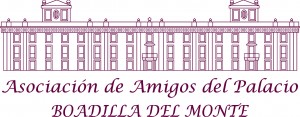 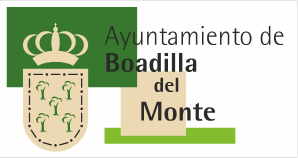 CONVOCATORIA ARTISTICA: LA CONDESA DE CHINCHONBASES DE PARTICIPACIONPARTICIPANTESPodrán participar en la presente convocatoria todas las personas que lo deseen, cada autor podrá presentar una sola obra.TEMAInterpretación libre del cuadro de Goya: LA CONDESA DE CHINCHON.TAMAÑOTamaño Máximo de las obras:  90 x 60 cm. TÉCNICALa técnica es libre, se podrán utilizar materiales y técnicas diversas, como dibujo, collage, cerámica, textil, diseño gráfico digital, etc.El soporte es libre.INSCRIPCION (SE ADJUNTA FICHA)Enviar ficha adjunta debidamente cumplimentada, por uno de estos dos medios:Por correo electrónico a información@amigospalacio.org Por correo ordinario a ASOC. DE AMIGOS DEL PALACIO DE BOADILLA DEL MONTE. Apartado de Correos nº 6. Boadilla del Monte MadridFecha de inscripción: desde la fecha actual hasta 31 de octubre de 2015ENTREGA DE LAS OBRASLa entrega de las obras se podrá realizar entre los días 14 y 30 de diciembre, en el Auditorio Municipal de Boadilla del Monte. Concejalía de Cultura.Las obras irán acompañadas de la ficha de DATOS DE LA OBRA (adjunta) y de un breve currículum del artista. Se ruega fijar ambos documentos en la parte posterior de la obra.FINALIDAD- Las obras podrán ser vendidas por sus autores. - En el caso de realizarse la venta de alguna obra, esta será llevada a cabo directamente por el autor con el comprador en las condiciones que acuerden. Ni la Asociación de Amigos del Palacio ni el Ayuntamiento de Boadilla del Monte tendrá responsabilidad alguna en las transacciones comerciales que se realicen.- Las obras que sean vendidas no se podrán retirar de la exposición hasta la finalización de la misma.- Una vez finalizada la exposición las obras serán retiradas por sus autores, en el lugar y fecha que se indiquen.DIFUSION Y PUBLICIDADLa Asociación de Amigos del Palacio y el Ayuntamiento de Boadilla del Monte se comprometen a difundir las obras y sus autores, mediante publicidad en su página web y redes sociales.En la sala expositiva se dispondrá de una mesa para la exposición de tarjetas, catálogos o cualquier otro elemento publicitario que los autores quieran facilitar.La participación en la convocatoria comporta la plena aceptación de las presentes bases, sin excepción alguna, por lo que los participantes quedan obligados a su estricto cumplimiento.Inscripción antes del 31 de octubre de 2015Enviar ficha adjunta debidamente cumplimentada, por uno de estos dos medios:Por correo electrónico a información@amigospalacio.org Por correo ordinario a ASOC. DE AMIGOS DEL PALACIO DE BOADILLA DEL MONTE. Apto de correos nº 6. Boadilla del Monte MadridBoadilla del Monte,………………………..de…………………………de 2015Fdo……………………………………………………………..Las obras irán acompañadas (fijar ficha en la parte trasera de la obra) de la siguiente ficha de DATOS DE LA OBRA y de un breve currículum del artista.Boadilla del Monte,………………………..de…………………………de 2015Fdo……………………………………………………………..